History Day Scavenger Hunt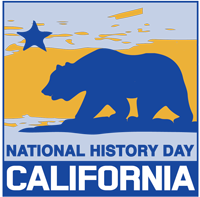 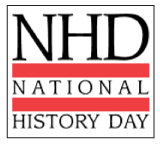 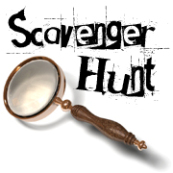 2015-16Name: ______________________________________________Go to the NHD-CA Webpage:  www.nhdca.org What is the theme for the 2015-16 year?Click on “Read More”, then download the “Theme Sheet for 2016”.  List 4 sample topics?Are you required to cover all three parts of the theme:  Exploration, Encounter & Exchange? Click on STUDENTS at the top of the page then Click on “Contest Rules/” and download the NHD-CA Rulebook.Find the section, Rules for All Categories.  Read through the rules so you are familiar with them.  No matter which project you chose you must follow these rules.  How many rules are there for this section?Look at page 11, Rule 5: What are some examples of “Reasonable Help?” Look at page 12, Rule 13 – what are the required written materials?Look at page 13, rule 15. All categories, except historical papers, must complete a process paper. What is a process paper and what are the 4 parts of a process paper? What is it? Part 1Part 2Part 3Part 4Look at page 18, rule 16: What is an annotation? Now go to back to page 6.  Read the information presented here on primary and secondary sources.What is the purpose of using primary sources?What is the purpose of using a secondary source?Are interviews with experts considered a primary source?If a book about the Revolutionary War was published in 2010 would it be considered primary or secondary?If that same book had a quote from the Revolutionary War would it be considered a primary source?What could you do to make that quote a primary source?Look at page 9:  Find the section on Entry Categories and list the 5 different kinds of presentations available. Four of the categories allow individual or group projects.  Indicate which category type is for individuals only.What type of category are you thinking about creating?  Go to that section of the rulebook and list five things about that category type.  Now go to the National History Day Webpage:  www.nhd.org  Click on the “Contest Info” drop down and select “Student Project Examples”.Take a look at examples of winning NHD projects. Choose one example of a winning NHD project in your category. What was the topic that the winner chose?  List one thing that stands out to you about the project.